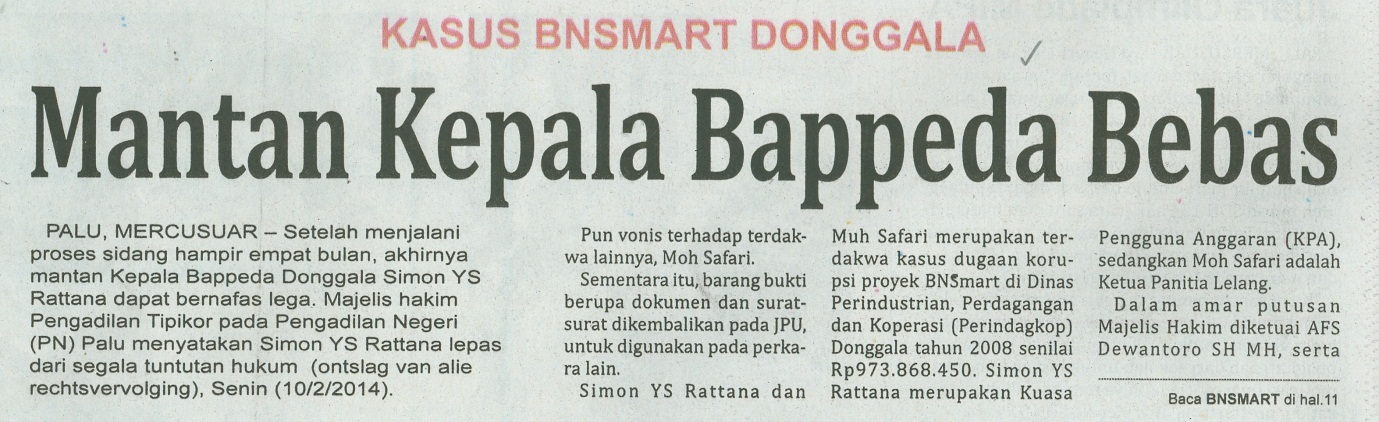 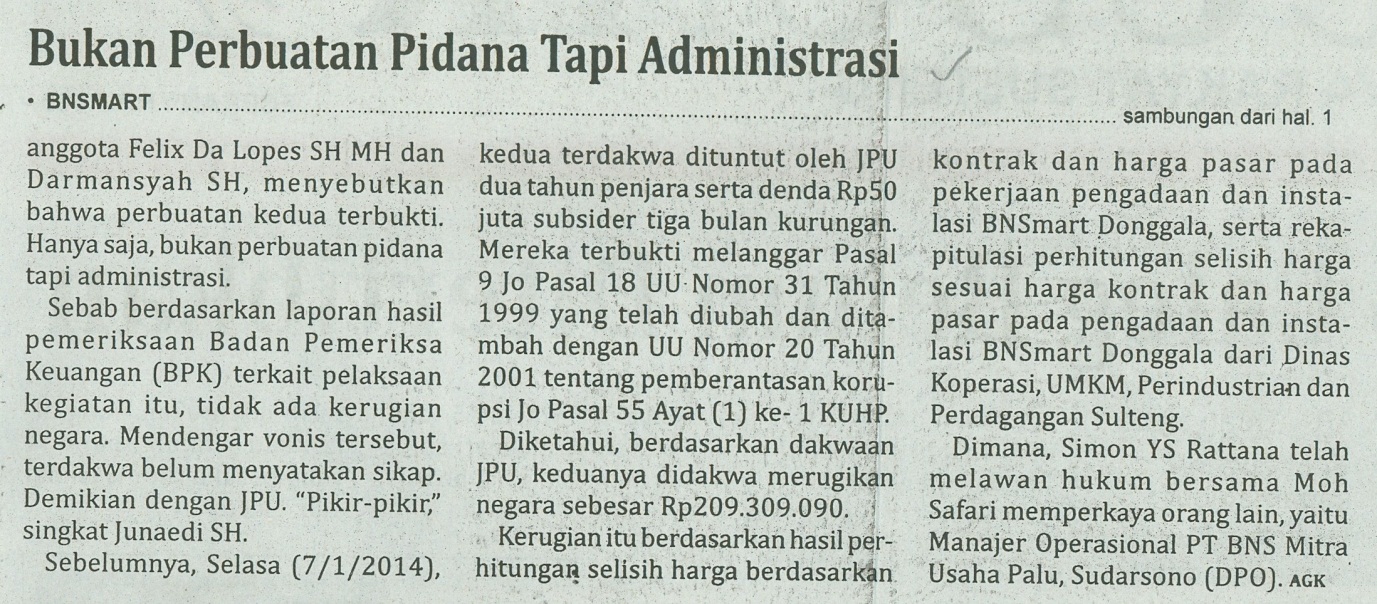 Harian    	:MercusuarKasubaudSulteng IHari, tanggal:Selasa, 11 Februari 2014KasubaudSulteng IKeterangan:Halaman 01  Kolom 03-06; Hal. 11 Kol. 01-03KasubaudSulteng IEntitas:Kabupaten DonggalaKasubaudSulteng I